                                                                          ФИЛИАЛ ПАО «РОССЕТИ СИБИРЬ» – «Бурятэнерго»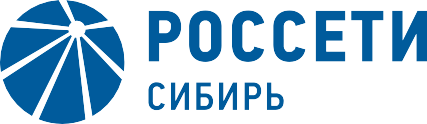 670042, Россия, Республика Бурятия,г. Улан-Удэ, ул. Жердева,  д.12тел.: (3012) 345-359, факс: (3012) 415-650e-mail: kalyatskaya_ee@ul.rosseti-sib.ruсайт: www.rosseti-sib.ru                                          Производственное отделение                              Городские электрические сети	 №  	на № 	от  	О проведении  работУважаемые руководители!Просим Вас согласовать проведение ремонтных работ в электросетях и на оборудовании  ПО ГЭС филиала ПАО «Россети Сибирь» - «Бурятэнерго», которое запланировано на территории г. Улан-Удэ с 07 июня  по 11 июня 2021г. по следующим адресам:07.06.2021-  пос. Аэропорт 30,31,34, АЗС-1, КНС Аэропорт,  ул. Изумрудная 3, ул. Номинская 10, ДНТ «Навигатор».(ВЛ-10кВ ф.7 ПС «АРЗ» (ТП- 958,1598,987) с 09-00 до 18-00 - для установки опор).-  Городской пер. 12 – 31, ул. Загородная 1 - 56, Подкаменский пер. 53 – 55 (ВЛ-0,4кВ ТП-573 руб.4 с 09-00 до 17-00 – для установка опор).-  Гараж редакция газеты Бурятия по ул.Советская 56, Лингвистическая гимназия №3 по ул. Профсоюзная 38, киоск Огонек на ост. ул.Советская.(ВЛ-0,4кВ ТП-348 руб.3 с 09-00 до 17-00 – для монтажа  СИП).-  Детсад №233 ОАО РЖД по ул. Революции 1905 года 32 п, ул. Цивилева 28, 30, Проспект 50 - летия Октября 3, 5.( ТП-184 РУ-6 кВ с 10-00 до 17-00 - для замены ВН в сторону ТП172).-  Ул. Тубсанаторий 20, ул Феоктистова 13  , спортивный центр по ул. Феоктистова 57 Г Феоктистова 30, дачи Верхняя Березовка 1 - 15 ,  Санаторно-лесная школа 13 блок 3. по ул. Кумыская 41,  ул. Верхняя Березовка 2, СДЮШОР №9, дачи Верхняя Березовка 1 - 12, Санаторный детский дом 11Б, ул. Тубсанаторий 3 – 40.(РП «Верхняя Березовка» КРУН-10 кВ 1 СШ (ТП-213,7,214,2533) с 8-00 до 17-00 – для монтажа дуговой защиты)08.06.2021-  пос. Аэропорт 30,31,34, АЗС-1, КНС Аэропорт,  ул. Изумрудная 3, ул. Номинская 10, ДНТ «Навигатор».(ВЛ-10кВ ф.7 ПС «АРЗ» (ТП- 958,1598,987) с 09-00 до 18-00 - для установки опор).-  Городской пер. 12 – 31, ул. Загородная 1 - 56, Подкаменский пер. 53 – 55. ( ВЛ-0,4кВ ТП-573 руб.4 с 09-00 до 17-00 – для установки опор).-  106 квартал. ( РП-26 яч.№14 с 8-00 до 17-00 – для монтажа защиты)-  Ул. Кундо 1-16, ул. Новгородская 3-26, ул. Стекольный пер. 4- 9, ул. Керамическая 1-3, ул. Силикатная 6.(ТП-198 РУ-6 кВ с 10-00 до 16-00 – для регулировки ВН в сторону ТП-77).10.06.2021-  пос. Аэропорт 30,31,34, АЗС-1, КНС Аэропорт,  ул. Изумрудная 3, ул. Номинская 10, ДНТ «Навигатор».(ВЛ-10кВ ф.7 ПС «АРЗ» (ТП- 958,1598,987) с 09-00 до 18-00 - для установки опор).-  Городской пер. 12 – 31,Загородная 1 - 56, Подкаменский пер. 53–55. ( ВЛ-0,4кВ ТП-573 руб.4 с 09-00 до 17-00 – для установка опор).-  Гараж редакция газеты Бурятия по ул .Советская 56, Лингвистическая гимназия №3 по ул. Профсоюзная 38, киоск Огонек на ост. ул. Советская.(ВЛ-0,4кВ ТП-348 руб.3 с 09-00 до 17-00 – для монтажа  СИП).-  Детский сад №5 «Хрусталик», ул. Омская 1 – 28, ул. Желябова 1 -32, ул. Новостройка 1 -25 (неч), ул. Новостойка 4 – 42(чет), ул. Стекольная 1 -19(неч), ул. Стекольная 2 -20(чет).( ТП-85 РУ-6 кВ с 10-00 до 16-00 – для регулировки ВН-2Т).-  Феоктистова 1-46, 13 «а», 13 «б», ул.  Ватутина 17Б, 7А, ул. В. Березовка 6,8, ул. Ватутина 1-31 , ул. Ватутина 10-42, ул. Феоктистова 8, ул. Егорова 60А, ул. Ватутина 12 блок 2, ул. Ватутина 12 блок 1, ул. Ватутина 18 блок 2, ул. Егорова 1г – 15г, ул. Егорова 2г–12г, ул. Тихая 6–12, ул. Тихая 1 – 11, ул. Ватутина 1Д, ул. Верхняя Березовка 2, ул. Ватутина 2 - 12, по ул. Осиновая 2 – 12, ул. Осиновая 1 – 9,1а ,  ул. Самоцветная 1 – 7, ул. Самоцветная 2 – 6, 2а,   ул. Ватутина 3–13.(РП «Верхняя Березовка» КРУН-10 кВ 2 СШ (ТП-41,42,5,2548) с 8-00 до 17-00 – для монтажа дуговой защиты).- ООО «ННК-БайкалНефтеПродукт» по ул. Брусничная 1 «б».(ТП-2652 РУ-6 кВ с 13-00 до 17-00 – для технического обслуживания).11.06.2021-  пос. Аэропорт 30,31,34, АЗС-1, КНС Аэропорт,  ул. Изумрудная 3, ул. Номинская 10, ДНТ «Навигатор».(ВЛ-10кВ ф.7 ПС «АРЗ» (ТП- 958,1598,987) с 09-00 до 18-00 - для установки опор).-  Городской пер. 12 – 31,Загородная 1 - 56, Подкаменский пер. 53 – 55 ( ВЛ-0,4кВ ТП-573 руб.4 с 09-00 до 17-00 – для установки опор).-  СНТ «Пионер - 2, ул. Гарнаева 8 -18, ул. Чайковского  24 -28, ул. Гарнаева 16 - 18 (чет), Комарова 1 - 7 (неч), Комарова 3а, Комарова 3б, Моцарта 14 - 16 (чет), Комарова 3а, Комарова 3б, Гараж  по ул.Комарова 0 ,реконструкция д/сада №36 под 4-х квартирный жилой дом по ул.Гарнаева 14, Кооператив гаражей № б\н( 3 гаража) по ул.Восточный Кооператив гаражей № б\н( ответственный Куракин А.В.) по ул.Восточный, Холодилка (быв д/сад), ОСОШ-2  по ул.Моцарта 12  (ОСОШ-2 ).( ВЛ-6 кВ Ф.60 ПС «Машзавод» (ТП-2085, ТП-2026) с 10-00 до 17-00 - для подрезки крон деревьев).- ООО «ННК-БайкалНефтеПродукт» по ул. Автомобилистов проспект 4 «д».(ТП-2609 РУ-0,4 кВ с 13-00 до 17-00 – для технического обслуживания).Директор ПО ГЭС                                                                                                 С.В. СтариковДамбиев Д.Б. 43-90-90                                                   Список рассылки:1.Заместителю мэра - председателю Комитета городского хозяйства г. Улан-Удэ  С.А. Гашеву.2.Заместителю генерального директора – Директору ТП «Энергосбыт Бурятии» АО «Читаэнергосбыт» Р.Ю. Барохоеву.3.Начальнику «ЕДДС» МО г. Улан-Удэ А.С. Линхобоеву4.Главному инженеру МУП «Водоканал» В.Р. Очирову 5.Директору филиала ПАО «ТГК-14» «Улан-Удэнский энергетический комплекс» А.В. Соболеву6.Начальнику главного управления МЧС по Республике Бурятия полковнику внутренней службы Е.В. Варава7.Начальнику ОВО по г. Улан-Удэ-филиала ФГКУ УВО ВНГ России по Республике Бурятия полковнику полиции Филиппову В.А.          8. Руководителю Администрации Октябрьского района  г. Улан-Удэ                   А.Г. Сухорукову9. Руководителю Администрации Железнодорожного района г.Улан-Удэ  Н.Н. Попову           10. Заместителю руководителя Администрации Советского района г. Улан-Удэ по вопросам жизнеобеспечения И.Г. ФранкРуководителям предприятий(по списку)